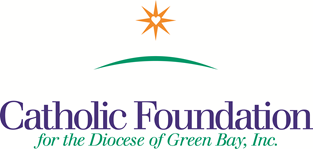 The Archdiocese for the Military Services collection is November 6, 2022.  Please make this triannual AMS collection a success by promoting this important collection at your Masses preceding this weekend.  The AMS receives no support or monies from our government, the military and has no collections.  Look for envelopes and posters to be shipped directly to your parish the week of October 7. Bulletin suggestions:The week before the collection: Next week our parish will take up a collection for the Archdiocese for the Military Services, USA. The AMS relies solely on private donors in support of its mission “serving those who serve” and its ministry to provide the same pastoral care and services to Catholics serving in all 6 branches of the US Armed Forces, enrolled in military academies, and undergoing treatment at any of the VA Medical centers.  Please prayerfully consider a generous contribution to those who defend our rights of freedom.The week of the collection:  This week we will support our clergy, parishioners and their families who serve or have served this nation with distinction as members of the U.S. military.  Currently serving from our Diocese are Fr. Michael Dory in the US Navy Chaplain Corps, Fr. Matt Faucett starts active duty this month and Fr. Patrick Costello will start active duty in 2024.  The collection for the Archdiocese for the Military Services, USA will provide the Gospel, the sacraments and other forms of spiritual support to the men and women of the U.S. Armed Forces wherever they serve and to veterans who are in VA medical centers.  Please prayerfully consider a generous contribution to this Triennial National Collection approved by the United States Conference of Catholic Bishops.The week after the collection:  A heartfelt thank you to those who participated in the Collection for the Archdiocese for the Military Services, USA.  Your prayers and generosity will support the unique ministry to men and women who currently protect this great nation of ours and defend the freedoms we hold dear.  You have also helped to provide the sacraments and pastoral care for Catholic veterans who served with distinction.Intercession Suggestions:For our men and women in uniform, give them health and stability,  protect them from harm, and allow them to return to loved ones whole and unshaken, we pray to the Lord…For our veterans, grant them strength and peace of mind.  Support them in infirmity and in the fragility of old age.  Teach us to remember their sacrifices and to express our gratitude for the service, we pray to the Lord…For students studying in military academies, manifest your tender care as they prepare for future service and leadership, we pray to the Lord…For an increase in vocations to the priesthood and military chaplaincy, and for those who minister to the faithful of the Archdiocese for the Military Services, we pray to the Lord…For those who have died during or after their military service and may their families be embraced by Christ’s love and find peace in His promise of eternal life, we pray to the Lord…